Worship for June 13, 2021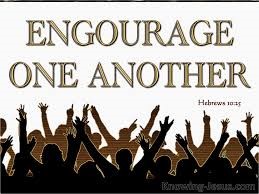 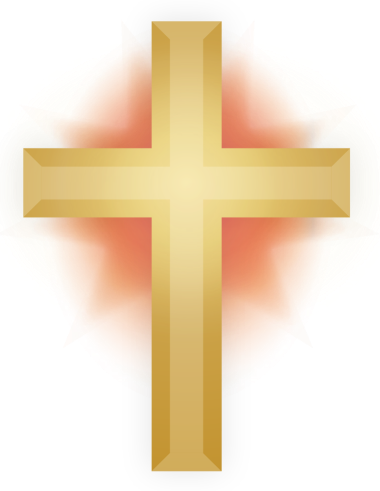 Third Sunday After PentecostHymnists:  Sheila Kelley and Laina Kelly-Walker 		                Gathering Music:           “Open the Eyes of My Heart”  Chorus (2 times):    Open the eyes of my heart, Lord,Open the eyes of my heart.  I want to see You,I want to see You.Verse:  To see You high and lifted up shining in the light of Your glory.Pour out Your power and love; as we sing holy, holy, holy.Chorus (2 times):    Open the eyes of my heart LordOpen the eyes of my heart.  I want to see You.I want to see You.Verse:  To see You high and lifted up shining in the light of Your glory.Pour out Your power and love; as we sing holy, holy, holy.Bridge: Holly, holy, holy, holy, holy, holy;Holy, holy, holy, I want to see You.Song #2298355 Used by Permission CCLI #1976436 “Here I Am, Lord”   - ELW #5741.  “I, the Lord of sea and sky, I have heard my people cry. All who dwell in dark and sin my hand will save.I, who made the stars of night, I will make their darkness bright.Who will bear my light to them?  Whom shall I send?”2.  “I, the Lord of snow and rain, I have borne my people’s pain.I have wept for love of them.  They turn away.I will break their hearts of stone, give them hearts for love alone.I will speak my word to them.  Whom shall I send?”3.  “I, the Lord of wind and flame, I will tend the poor and lame.I will set a feast for them.  My hand will save.  Finest bread I will provide till their hearts be satisfied.I will give my life to them.  Whom shall I send?”Chorus:  Here I am, Lord.  Is it I, Lord?I have heard you calling in the night.  I will go, Lord, if you lead me.  I will hold your people in my heart.  Used by permission One License  #A715553WelcomeOPENING HYMN:     “Gather Us In”  -  ELW #5321.  Here in this place new light is streaming, now is the darkness vanished away; see in this space our fears and our dreamingsbrought here to you in the light of this day.
Gather us in, the lost and forsaken, gather us in, the blind and the lame;
call to us now, and we shall awaken,we shall arise at the sound of our name.
2. We are the young, our lives are a mystery, we are the old who yearn for your face; we have been sung throughout all of history, 
called to be light to the whole human race.
Gather us in, the rich and the haughty, gather us in, the proud and the strong;
give us a heart so meek and so lowly, give us the courage to enter the song.
Here we will take the wine and the water, here we will take the bread of new birth,  here you shall call your sons and your daughters,
call us anew to be salt for the earth.
Give us to drink the wine of compassion, give us to eat the bread that is you;
nourish us well and teach us to fashion,
lives that are holy and hearts that are true.4. Not in the dark of buildings confining, not in some heaven, light years away
here in this place the new light is shining, 
now is the kingdom, now is the day
Gather us in and hold us forever, gather us in and make us your own.
Gather us in, all peoples together, fire of love in our flesh and our bone.Song #G920305 Used by Permission One license # A715553Confession and ForgivenessP. In the name of the Father, and of the + Son, and of the Holy Spirit.  Amen.Almighty God, to whom all hearts are open, all desires known, and from whom no secrets are hid: cleanse the thoughts of our hearts by the inspiration of your Holy Spirit, that we may perfectly love you and worthily magnify your holy name,through Jesus Christ our Lord.     Amen.God of all mercy and consolation, come to the help of your people, turning us from our sin to live for you alone.  Give us the power of your Holy Spirit that we may confess our sin, receive your forgiveness and grow into the fullness of Jesus Christ, our Savior and Lord.  Amen.Let us confess our sin in the presence of God and of one another.  Most merciful God,we confess that we are captive to sin and cannot free ourselves.We have sinned against you in thought, word, and deed, by what we have done and by what we have left undone.  We have not loved you with our whole heart; we have not loved our neighbors as ourselves. For the sake of your Son, Jesus Christ, have mercy on us.  Forgive us, renew us, and lead us, so that we may delight in your will and walk in your ways, to the glory of your holy name.     Amen.P:  God, who is rich in mercy, loved us even when we were dead in sin, and made us alive together with Christ.  By grace you have been saved.  In the name of + Jesus Christ, your sins are forgiven.  Almighty God strengthen you with power through the Holy Spirit, that Christ may live in your hearts through faith.  Amen.greeting:P:  The grace of our Lord Jesus Christ, the love of God, and the communion of the   Holy Spirit be with you all.C:  And also with you.  Prayer of the DayReading of the Lessons:1st Reading:  Acts 2: 42- 47 (Not in Celebrate)2nd Reading:  2 Corinthians 5: 6-10,  14-17		Gospel:  Mark 4: 26-34	Hymn of the Day:	            “Yes I Will”  Verse:  I count on one thing the same God that never fails will not fail me now.You won't fail me now.  In the waiting, the same God who's never lateis working all things out.  You're working all things out.Chorus:  Yes, I will lift You high in the lowest valley.  Yes I will bless Your name.Yes, I will sing for joy when my heart is heavy all my days, yes, I will.Verse:  I count on one thing the same God that never fails will not fail me now.You won't fail me now.  In the waiting, the same God who's never lateis working all things out.  You're working all things out.Chorus:  Yes, I will lift You high in the lowest valley.  Yes I will bless Your name.Yes, I will sing for joy when my heart is heavy all my days, yes, I will.Song 7105442   Used by Permission CCLI #1976436Sermon:    “Gather For Rhythm”  -   Jamie Villante,  SLT PresidentApostles' CreedI believe in God, the Father almighty,	creator of heaven and earth.I believe in Jesus Christ, God's only Son, our Lord,	who was conceived by the Holy Spirit,	born of the virgin Mary,	suffered under Pontius Pilate,	was crucified, died, and was buried;	he descended into hell.	On the third day he rose again;	he ascended into heaven,	he is seated at the right hand of the Father,	and he will come to judge the living and the dead.I believe in the Holy Spirit,	the holy catholic church,	the communion of saints,	the forgiveness of sins,	the resurrection of the body,	and the life everlasting. Amen.PRAYERS OF THE CHURCHPlease remember in Prayer:     Lynn and Wade Hampton, Caitlynn and Logan, as well as the rest of the Hampton       family as Joy passed into God's glory last week  -  Comfort and peace Dan Rasmussen  -  Healing and strength Delores Rasmussen  -  Comfort and peace George Odernheimer  -  Healing and strength following surgerySally Odernheimer  -  Healing and strengthBob Moots  -   Continued healing and strengthMary Lou Brunstein  -  Strength and comfortCarol Kirkegaard  -  Healing Paul Sam  -  Healing following surgery   Pat Sam & daughters, Stacy and Rachel - Comfort & awareness of God’s presenceFrank Sanchez  -  Strength and healing  Carol Smith  -  Healing and comfortDoctors caring for our sick  -  Wisdom and CompassionBethel’s Shut Ins  -  Peace, health, comfort, and communityThose suffering due to ongoing violence throughout our world and country  -                           Calm, compassion, and comfortBethel Members:           Dana Klug and daughter, Danielle	Jerry & Niki Kranzler	Jim & Lynette Koziol and daughters, Amber & AmandaTHE LORD’S PRAYEROur Father, who art in heaven, hallowed be thy name,thy kingdom come, thy will be done,on earth as it is in heaven.Give us this day our daily bread; and forgive us our trespasses,as we forgive those who trespass against us;and lead us not into temptation, but deliver us from evil.For thine is the kingdom, and the power, and the glory,forever and ever. Amen.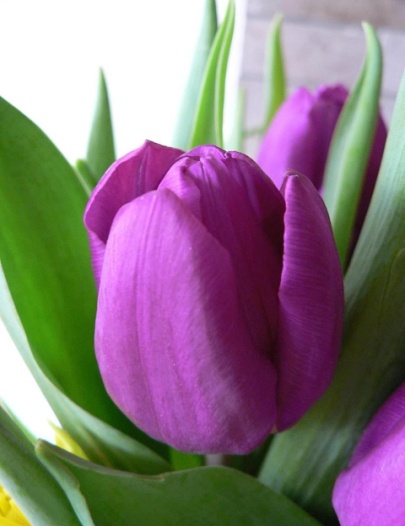 BENEDICTIONCLOSING HYMN:           “All The People Said Amen”  1.  You are not alone if you are lonely. When you feel afraid, you're not the only.We are all the same in need of mercy to be forgiven and be free.It's all you got to lean on, but thank God it's all you need.Chorus:  And all the people said “Amen.”  Whoa.And all the people said “Amen.”  Give thanks to the Lord for His love never ends.And all the people said “Amen.”  2.  If you're rich or poor, well, it don't matter.Weak or strong, you know love is what we're after.We're all broken, but we're all in this together.God knows we stumble and fall,and He so loved the world, He sent His son to save us all.Chorus:  And all the people said “Amen.”  Whoa.And all the people said “Amen.”  Give thanks to the Lord for His love never ends.And all the people said “Amen.”  Bridge:  Blessed are the poor in spirit who are torn apart.Blessed are the persecuted and the pure in heart.Blessed are the people hungry for another start,for theirs is the kingdom, the kingdom of God.Chorus (x2):  And all the people said “Amen.”  Whoa.And all the people said “Amen.”  Give thanks to the Lord for His love never ends.And all the people said “Amen.”  Song 6518275   Used by Permission CCLI #1976436P: 		Go in peace.  Serve the Lord.C:		Thanks be to God.*************************************Worship Team for TodayPresider:  Jamie Villante  -  SLT PresidentPianist:  Mila KhmelevaHymnists:  Sheila Kelley and Laina Kelly-WalkerLivestreaming for FaceBook:  Ron FreundVideoing for YouTube:  Tom LenahanSound & Screen:  Travis Kleven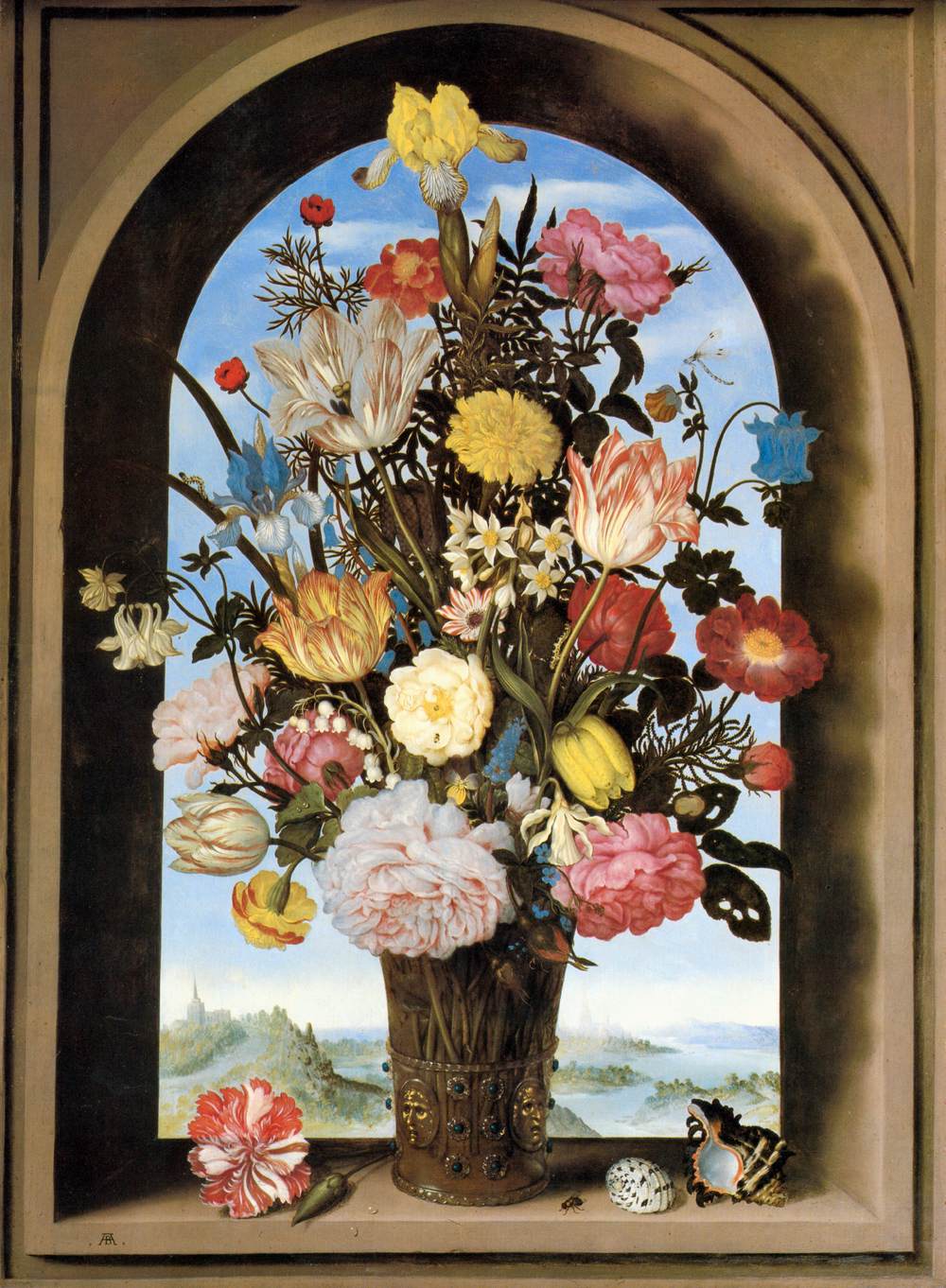 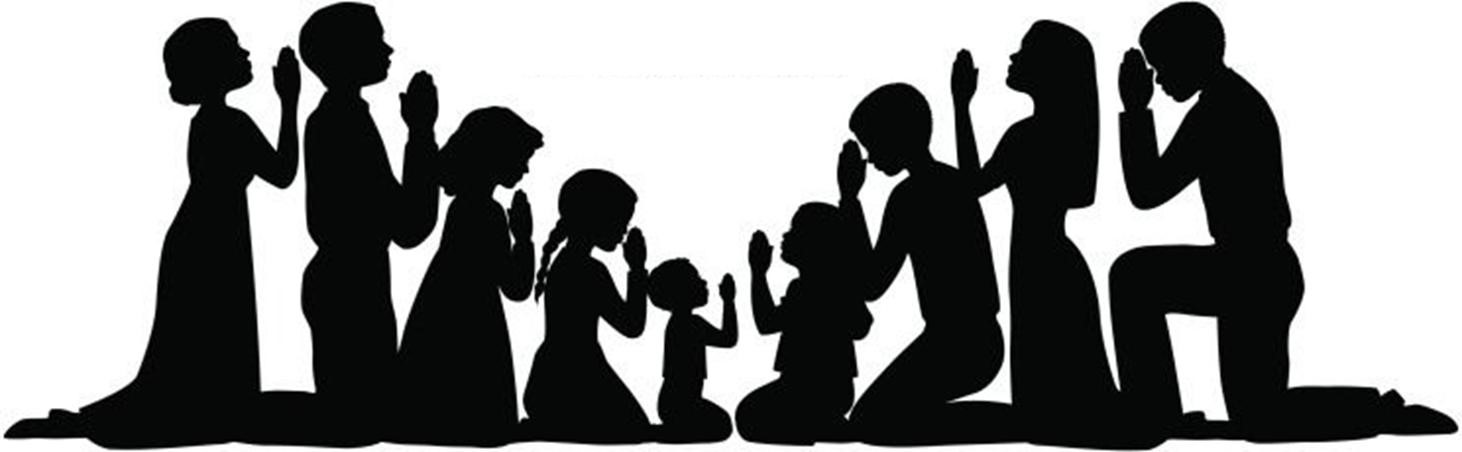 